Ankieta LafargeDołącz do bazy klientów Lafarge i zyskaj dostęp do najnowszych informacji oraz przygotowanych dla Ciebie ofert specjalnych. Wypełnij poniższy formularz.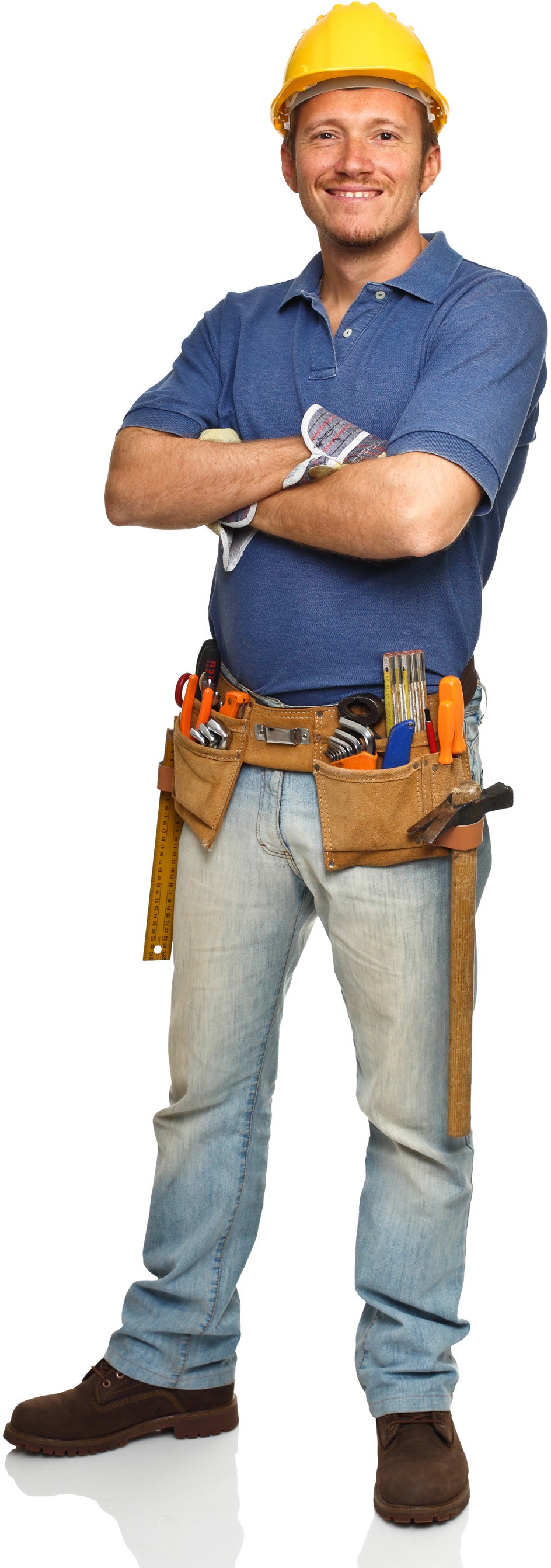 Imię 	Nazwisko  	E-mail   	Telefon  	Nazwa firmy 	Kod pocztowy   	Województwo   	Miasto  	NIP (opcjonalnie)  	Segment (kategoria firmy):Dystrybucja (cement w worku) Przemysł (cement luzem) Wykonawcy (cement w worku)Podwykonawcy (logistyka/transport/BHP) Społeczności lokalneInneZgody marketingowe i komunikacyjneŻeby móc się z Tobą kontaktować potrzebujemy Twojej zgody na przetwarzanie danych. Informujemy, że dane osobowe będą przetwarzane zgodnie z prawem, rzetelnie i w sposób przejrzysty, z poszanowaniem obowiązujących przepisów RODO.Wyrażam zgodę na przetwarzanie moich danych osobowych przez Lafarge Cement S.A. z siedzibą w Małogoszczu, ul. Warszawska 110, w celach marketingowych, zgodnie z RODO.Zgoda jest dobrowolna. Przysługuje mi prawo cofnięcia zgody w każdym czasie (przetwarzanie danych osobowych odbywa się do momentu cofnięcia zgody). Mam prawo dostępu do danych, sprostowania, usunięcia lub ograniczenia przetwarzania, prawo sprzeciwu, prawo wniesienia skargi do organu nadzorczego lub przeniesienia danych. Lafarge Cement SA z siedzibą w Małogoszczu, ul. Warszawska 110 oraz spółki powiązane tj.: Lafarge Kruszywa i Beton Sp. z o.o., Geocycle Sp. z o.o., LH Engineering Sp. z o.o., Yeoman Poland Sp. z o.o., KOSD Przedsiębiorstwo Produkcyjne PP spółka z ograniczona odpowiedzialnością Sp. K, Zakład Gospodarki Popiołami Sp. z o.o., Przedsiębiorstwo Produkcyjne PP Sp. z o.o., Contractor Sp. z o.o. działają jako współadministratorzy odpowiedzialni za wszelkie podane przeze mnie dane osobowe. Współadministrator przetwarza dane zgodnie z Polityką prywatności https://www.lafarge.pl/polityka-prywatności), z którą się zapoznałem/zapoznałam i akceptuję jej treść.TAK, WYRAŻAM ZGODĘ	NIE, NIE WYRAŻAM ZGODYWyrażam zgodę na otrzymywanie od Lafarge Cement SA z siedzibą w Małogoszczu, ul. Warszawska 110, drogą elektroniczną, na wskazany przeze mnie w serwisie adres e-mail, informacji handlowych dotyczących produktów  i usług, a także informacji o nowościach, ogłoszeniach, ankietach i badaniach satysfakcji, zaproszeniach na programy (np. szkolenia, programy promocyjne), wydarzeniach dla klientów, promocji bezpieczeństwa oraz innych wydarzeniach oferowanych przez Lafarge Cement SA oraz spółki powiązane, w rozumieniu Ustawy        o świadczeniu usług drogą elektroniczną z dnia 18 lipca 2002 r. (Dz.U z 2013 r., poz. 1422 ze zm).TAK, WYRAŻAM ZGODĘ	NIE, NIE WYRAŻAM ZGODYWyrażam zgodę na przekazywanie przez Lafarge Cement SA z siedzibą w Małogoszczu, ul. Warszawska 110, treści dotyczących oferty (produkty i usługi), Lafarge Cement SA oraz spółek powiązanych, a także informacji o nowościach, ogłoszeniach, ankietach i badaniach satysfakcji, zaproszeniach na programy (np. szkolenia, programy promocyjne), wydarzeniach dla klientów, promocji bezpieczeństwa oraz innych wydarzeniach oferowanych przez Lafarge Cement SA oraz spółki powiązane, na podany przeze mnie w serwisie numer telefonu, w rozumieniu Ustawy z dnia 16 lipca 2004 roku Prawo telekomunikacyjne (Dz.U z 2014 r., poz. 243 ze zm.)TAK, WYRAŻAM ZGODĘ	NIE, NIE WYRAŻAM ZGODYPrzetwarzane przez nas danePaństwa dane osobowe podane w serwisie będą przetwarzane zgodnie z Ustawą z dnia 10 maja 2018 roku o ochronie danych osobowych, którą stosuje się do ochrony osób fizycznych w związku z przetwarzaniem danych osobowych w zakresie określonym w art. 2 i art. 3 rozporządzenia Parlamentu Europejskiego i Rady (UE) 2016/679 z dnia 27 kwietnia 2016 r.  w sprawie ochrony  osób fizycznych w związku z przetwarzaniem danych osobowych i w sprawie swobodnego przepływu takich danych oraz uchylenia dyrektywy 95/46/WE (ogólne rozporządzenie o ochronie danych) (Dz. Urz. UE L 119 z 04.05.2016, str. 1) („RODO”).Lafarge Cement SA w Małogoszczu, ul. Warszawska 110 oraz spółki powiązane tj.: Lafarge Kruszywa i Beton Sp. z o.o., Geocycle Sp. z o.o., LH Engineering Sp. z o.o., Yeoman Poland Sp. z o.o., KOSD Przedsiębiorstwo Produkcyjne PP spółka z ograniczona odpowiedzialnością Sp. K, Zakład Gospodarki Popiołami Sp. z o.o., Przedsiębiorstwo Produkcyjne PP Sp. z o.o., Contractor Sp. z o.o. działają jako współadministratorzy odpowiedzialni za wszelkie dane osobowe podane nam przez Państwa w związku z naszą relacją biznesową. Szczegółowe dane współadministratorów a stronie: https://www.lafarge.pl/polityka-prywatnościPodanie danych jest dobrowolne.Osobie, której dane dotyczą przysługuje prawo dostępu do jej danych oraz prawo ich poprawienia.Oświadczenia w tym zakresie należy składać na adres mailowy: https://www.lafarge.pl/polityka-prywatnościCofnięcie zgódWycofanie którejkolwiek ze zgód jest możliwe w każdej chwili i jest jednoznaczne z rezygnacją z otrzymywania naszego newslettera. Spowoduje usunięcie adresu z naszych zbiorów danych.   Rezygnacja jest możliwa poprzez wysłanie informacji na adres mailowy: pl-m-inspektor-ochrony-danych@lafargeholcim.comWycofanie zgody nie wpływa na zgodność z prawem przetwarzania, którego dokonano na podstawie zgody przed jej wycofaniem.data i podpis